Biuro Spedycji „TAR-SPED”                                                                                          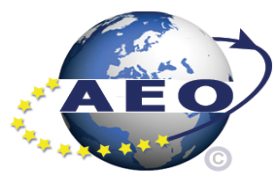 Jan Oleksy  ul. Przemysłowa 27                                                                        33-100 Tarnów PLAEOF350000110030   Tel.14 6298001, faks:14 6298017e-mail: biuro@tar-sped.com.plZ Nami importujesz bez VAT-uPragniemy Państwu zaoferować  realizację odprawy celnej w procedurze uproszczonej  która  daje możliwość polskim podatnikom rozliczenia kwoty podatku należnego z tytułu importu towarów w deklaracji podatkowej składanej za okres, w którym powstał obowiązek podatkowy z tytułu importu tych towarów . Jest to novum w polskim ustawodawstwie ponieważ importerzy nie będą musieli płacić podatku do urzędów celnych przy imporcie towarów.Aby w pełni zrealizować potrzeby klienta uzyskaliśmy  status AEO (upoważnionego przedsiębiorcy),  oraz posiadamy pozwolenie na stosowanie procedury uproszczonej w przywozie  które umożliwia  skorzystanie z rozliczania przez naszych klientów kwoty podatku należnego z tytułu importu towarów.ROZLICZANIE PODATKU OD TOWARÓW I USŁUG NALEŻNEGO Z TYTUŁU IMPORTU TOWARÓW Z WYKORZYSTANIEM ART. 33A USTAWY Z DNIA 11 MARCA 2004R. O PODATKU OD TOWARÓW I USŁUG  Jakie korzyści wiążą się ze stosowaniem art. 33aArt.  ustawy z dnia 11 marca 2004r. o podatku od  towarów i usług wprowadził możliwość bezgotówkowego rozliczania podatku VAT należnego z tytułu importu bezpośrednio w jednej z nw. deklaracji podatkowej VAT-7, VAT-7K i VAT-7D, bez konieczności uiszczania go w urzędzie celnym. Inaczej mówiąc, fizycznie podatek VAT należny z tytułu importu - mimo, że jest wykazany w zgłoszeniu celnym, nie jest - w chwili importu - ani płacony, ani zabezpieczany.  Brzmienie art. 33a ustawy z dnia 11 marca 2004r. o podatku od towarów i usług na dzień 1 kwietnia 2011r.Art. 33a. 1. W przypadku gdy towary zostaną objęte na terytorium kraju procedurą uproszczoną, o której mowa w art. 76 ust. 1 lit. b lub c rozporządzenia rady (WG) nr 2913/92 z dnia 12 października 1992 r. ustanawiającego Wspólnotowy Kodeks Celny (dz. Urz. WE l 302 z 19.10.1992, str. 1, z późn. zm.; Dz. Urz. UE polskie wydanie specjalne, rozdz. 2, t. 4, str. 307), w której okresem rozliczeniowym jest miesiąc kalendarzowy, podatnik może rozliczyć kwotę podatku należnego z tytułu importu towarów w deklaracji podatkowej składanej za okres, w którym powstał obowiązek podatkowy z tytułu importu tych towarów.2. Przepis ust. 1 stosuje się pod warunkiem:1)	przedstawienia przez podatnika naczelnikowi urzędu celnego, przed którym podatnik dokonuje formalności związanych z importem towarów, wydanych nie wcześniej niż 6 miesięcy przed dokonaniem importu:a)zaświadczeń o braku zaległości we wpłatach należnych składek na ubezpieczenie społeczne oraz we wpłatach poszczególnych podatków stanowiących dochód budżetu państwa, przekraczających odrębnie z każdego tytułu, w tym odrębnie w każdym podatku, odpowiednio 3 % kwoty należnych składek i należnych zobowiązań podatkowych w poszczególnych podatkach; udział zaległości w kwocie składek lub podatku ustala się w stosunku do kwoty należnych wpłat za okres rozliczeniowy, którego dotyczy zaległość,b)potwierdzenia zarejestrowania podatnika jako podatnika vat czynnego;3. Warunku przedstawienia dokumentów, o których mowa w ust. 2 pkt 1, nie stosuje się, jeżeli naczelnik urzędu celnego posiada złożone przez podatnika aktualne dokumenty.4. Podatnik jest obowiązany do pisemnego zawiadomienia naczelnika urzędu celnego oraz naczelnika urzędu skarbowego o:		1)	zamiarze rozliczania podatku na zasadach określonych w ust. 1 - przed początkiem okresu rozliczeniowego, od którego będzie stosował takie rozliczenie;	2)	rezygnacji z rozliczania podatku na zasadach określonych w ust. 1 - przed początkiem okresu rozliczeniowego, w którym rezygnuje z takiego rozliczenia.5. W przypadku gdy objęcie towaru procedurą uproszczoną, o której mowa w art. 76 ust. 1 lit. B lub c rozporządzenia wymienionego w ust. 1, jest dokonywane przez przedstawiciela pośredniego w rozumieniu przepisów celnych, uprawnienie, o którym mowa w ust. 1, przysługuje podatnikowi, na rzecz którego jest składane zgłoszenie celne. Przepisy ust. 2-4 stosuje się odpowiednio.6. Podatnik jest obowiązany do przedstawienia organowi celnemu dokumentów potwierdzających rozliczenie kwoty podatku należnego z tytułu importu towarów w deklaracji podatkowej w terminie 4 miesięcy po miesiącu, w którym powstał obowiązek podatkowy z tytułu importu towarów.7. W przypadku gdy podatnik, w terminie, o którym mowa w ust. 6, nie przedstawił dokumentów, o których mowa w tym przepisie, traci prawo do rozliczenia podatku na zasadach określonych w ust. 1, w odniesieniu do kwoty podatku należnej z tytułu importu towarów, którą miał rozliczyć w deklaracji podatkowej. Podatnik jest obowiązany do zapłaty organowi celnemu kwoty podatku wraz z odsetkami.8. W przypadku, o którym mowa w ust. 5, przepis ust. 7 stosuje się odpowiednio, z tym że obowiązek zapłaty kwoty podatku wraz z odsetkami ciąży solidarnie na podatniku oraz na przedstawicielu pośrednim.9. W przypadku gdy organ celny pobrał kwotę podatku, o której mowa w ust.  podatnik rozliczył tę kwotę podatku w deklaracji podatkowej, podatnik ma prawo do dokonania korekty kwoty podatku w deklaracji podatkowej za okres rozliczeniowy, w którym kwota tego podatku została pobrana.10. Podatnik, który nie przestrzega terminu, o którym mowa w ust. 6, może w drodze decyzji naczelnika urzędu skarbowego utracić na okres 36 miesięcy prawo do rozliczania podatku na zasadach określonych w ust. 1, począwszy od okresu rozliczeniowego następującego po miesiącu, w którym doręczono podatnikowi decyzję.11. Decyzji, o której mowa w ust. 10, nie wydaje się, jeżeli nieprzestrzeganie terminu, o którym mowa w ust. 6, w tym częstotliwość tego nieprzestrzegania, można uznać za nieistotne w stosunku do liczby i wielkości operacji importowych, które podatnik rozlicza zgodnie z ust. 1, pod warunkiem że uchybienie to było spowodowane okolicznościami niewynikającymi z jego zaniedbania lub świadomego działania.Zastosowanie art. 33aArt. 33a znajduje zastosowanie, gdy w związku ze złożeniem zgłoszenia celnego w procedurze uproszczonej (w formie zgłoszenia uproszczonego oraz wpisu do rejestru) powstanie obowiązek podatkowy w podatku od towarów i usług związany z importem towaru a tym samym należny będzie podatek VAT. Procedura uproszczona jest to upraszczanie formalności związanych z objęciem towaru procedurą celną.Jej celem  jest ułatwianie solidnym i rzetelnym eksporterom/importerom wymiany towarowej z krajami spoza Wspólnoty Europejskiej. W jakiej sytuacji podatnik chcący stosować art. 33a nie musi się ubiegać o pozwolenie na procedurę uproszczoną Ust. 5 art. 33a: „W przypadku gdy objęcie towaru procedurą uproszczoną, o której mowa w art. 76 ust. 1 lit. b lub c Wspólnotowego Kodeksu Celnego, dokonywane jest przez przedstawiciela pośredniego w rozumieniu przepisów celnych, uprawnienie do rozliczania podatku importowego VAT w deklaracji podatkowej przysługuje podatnikowi, na rzecz którego składane jest zgłoszenie celne”.Ustawodawca przewidział możliwość, że podatnik chcący stosować art. 33a przy rozliczaniu podatku VAT należnego z tytułu importu może nie posiadać pozwolenia na stosowanie procedury uproszczonej. Warunkiem jednak jest ustanowienie przez podatnika osoby, która będzie jego przedstawicielem pośrednim (może być w szczególności agencja celna) i której zostało już udzielone pozwolenie na stosowanie procedury uproszczonej.  Jakie dokumenty należy złożyć oraz w jakim terminiePodatnik musi przedstawić naczelnikowi urzędu celnego przed którym dokonuje formalności związanych z importem, wydane nie wcześniej niż 6 miesięcy przed dokonaniem importu (za import należy rozumieć przywóz towaru na teren Wspólnoty, którego formalnym rozpoczęciem będzie wpis do rejestru lub złożenie zgłoszenia dokumentów handlowych) : -oryginał zaświadczenia o braku zaległości we wpłatach należnych składek na ubezpieczenie społeczne,-oryginał zaświadczenia o braku zaległości we wpłatach poszczególnych podatków stanowiących dochód budżetu państwa,-oryginał potwierdzenia zarejestrowania podatnika jako podatnika VAT czynnego,-dodatkowo importer musi pisemnie powiadomić naczelnika urzędu celnego Zgodnie z ust. 2 art.  ustawy podatnik przed dokonaniem importu oraz naczelnika urzędu skarbowego o zamiarze rozliczania podatku VAT w trybie art. 33a ustawy (ust. 4 art. 33a); przy czym ww. zawiadomienie -  zgodnie z art. 33a ust. 4 pkt 1 - należy złożyć przed początkiem okresu rozliczeniowego od którego będzie stosowane takie rozliczenie. A zatem dla potrzeb stosowania rozliczenia podatku importowego VAT - komplet dokumentów, jakie musi złożyć podatnik musi zawierać:skierowane do właściwego miejscowego dla miejsca realizowania odpraw naczelnika urzędu celnego pisemne zawiadomienie podatnika o zamiarze rozliczania się z podatku importowego VAT zgodnie z art. 33a ustawy o podatku od towarów i usług - ze wskazaniem (o ile zostanie powołany - co jest najczęstszą sytuacją) nazwy swojego przedstawiciela pośredniego, numeru jego pozwolenia na stosowanie procedury uproszczonej oraz nazw oddziałów, w których odprawy będą realizowane UWAGA 1: zawiadomienie złożone do naczelnika urzędu celnego w trakcie miesięcznego okresu rozliczeniowego będzie miało moc wiążącą w miesiącu w którym zostało złożone, jedynie pod warunkiem, że w okresie od pierwszego dnia miesiąca,  którego ono dotyczy do czasu jego złożenia nie były realizowane odprawy w procedurze uproszczonej (należy pamiętać, iż procedura uproszczona rozpoczyna się z chwilą wpisania towaru do rejestru lub z chwilą złożenia dokumentów handlowych)UWAGA 2: pisemne powiadomienie składa się do naczelnika urzędu celnego jednorazowo. Nie ma potrzeby składania takiego zawiadomienia za każdym razem, kiedy przesyłane są „uaktualnione” zaświadczenia.oryginał zaświadczenia właściwego dla podatnika zakładu ubezpieczeń społecznych o niezaleganiu w składkach na ubezpieczenie społeczne lub w przypadku podmiotów zagranicznych zaświadczenie, że nie są płatnikiem składek na ubezpieczenie społeczne; poziom dopuszczalnych zaległości nie może przekraczać poziomu 3% kwoty należnych składek ubezpieczeniowych. Udział zaległości w kwocie składek ustala się w stosunku do kwoty należnych wpłat za okres rozliczeniowy, którego dotyczy zaległość. Zaświadczenie nie może zostać wydane wcześniej, niż 6 miesięcy przed dokonaniem importu* **  *** oryginał zaświadczenia właściwego dla podatnika urzędu skarbowego o niezaleganiu w podatkach lub stwierdzające stan zaległości; poziom dopuszczalnych zaległości ustalono na poziomie 3% kwoty należnych zobowiązań podatkowych; udział zaległości w kwocie składek lub podatku ustala się w stosunku do kwoty należnych wpłat za okres rozliczeniowy, którego dotyczy zaległość. Zaświadczenie nie może zostać wydane później, niż 6 miesięcy przed dokonaniem importu* ** ***oryginał zaświadczenia właściwego dla podatnika urzędu skarbowego o zarejestrowaniu podatnika jako VAT czynnego; zaświadczenie nie może zostać wydane wcześniej, niż 6 miesięcy przed dokonaniem importu *  **  ***fotokopię upoważnienie do działania w formie przedstawicielstwa pośredniego (o ile będzie ustanowiony przedstawiciel)fotokopię zawiadomienia o zamiarze rozliczania się z podatku importowego VAT w myśl art. 33a wystosowanego do właściwego naczelnika urzędu skarbowego*** zgodnie z  ustawą z dnia 25 marca 2011r. o ograniczaniu barier administracyjnych dla obywateli i przedsiębiorców (Dz.U. Nr 106 poz. 622), która weszła w życie od 1 lipca 2011r. wymóg przedstawienia przez podatnika dokumentów, o których mowa w ust. 2 pkt 1, uważa się za spełniony również w przypadku złożenia przez podatnika oświadczeń o tej samej treści. Oświadczenia, o których mowa w ust. 2a, składa się pod rygorem odpowiedzialności karnej za składanie fałszywych zeznań. Składający oświadczenie jest obowiązany do zawarcia w nim klauzuli następującej treści: "Jestem świadomy odpowiedzialności karnej za złożenie fałszywego oświadczenia.". Klauzula ta zastępuje pouczenie organu o odpowiedzialności karnej za składanie fałszywych zeznań.Zapraszamy do współpracy:                           Dyrektor „TAR-SPED”                                                                       Jarosław Oleksy